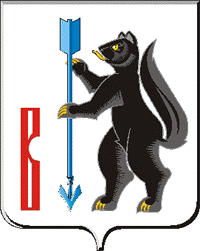 РОССИЙСКАЯ ФЕДЕРАЦИЯСВЕРДЛОВСКАЯ ОБЛАСТЬДУМА ГОРОДСКОГО ОКРУГА ВЕРХОТУРСКИЙРЕШЕНИЕот «13» декабря 2021г. №68г. ВерхотурьеО внесении изменений в решение Думы городского округа Верхотурский от 18.10.2017г. №56 «Об утверждении Регламента Думы городского округа Верхотурский»      Руководствуясь Федеральным законом от 6 октября 2003 года N 131-ФЗ "Об общих принципах организации местного самоуправления в Российской Федерации", Уставом городского округа Верхотурский, Дума городского округа ВерхотурскийРЕШИЛА:      	1. Внести в Регламент Думы городского округа Верхотурский следующие изменения:1) в пункте 3 статьи 43 «Депутатский запрос» слова «10 дней» заменить словами «30 дней».	2.Опубликовать настоящее Решение в информационном бюллетене «Верхотурская неделя» и разместить на официальном сайте городского округа Верхотурский.      	3.Настоящее Решение вступает в силу с момента подписания.      	4.Контроль исполнения настоящего Решения возложить на постоянную комиссию по регламенту и местному самоуправлению Думы городского округа Верхотурский.              ПредседательДумы городского округа Верхотурский 				И.А. Комарницкий